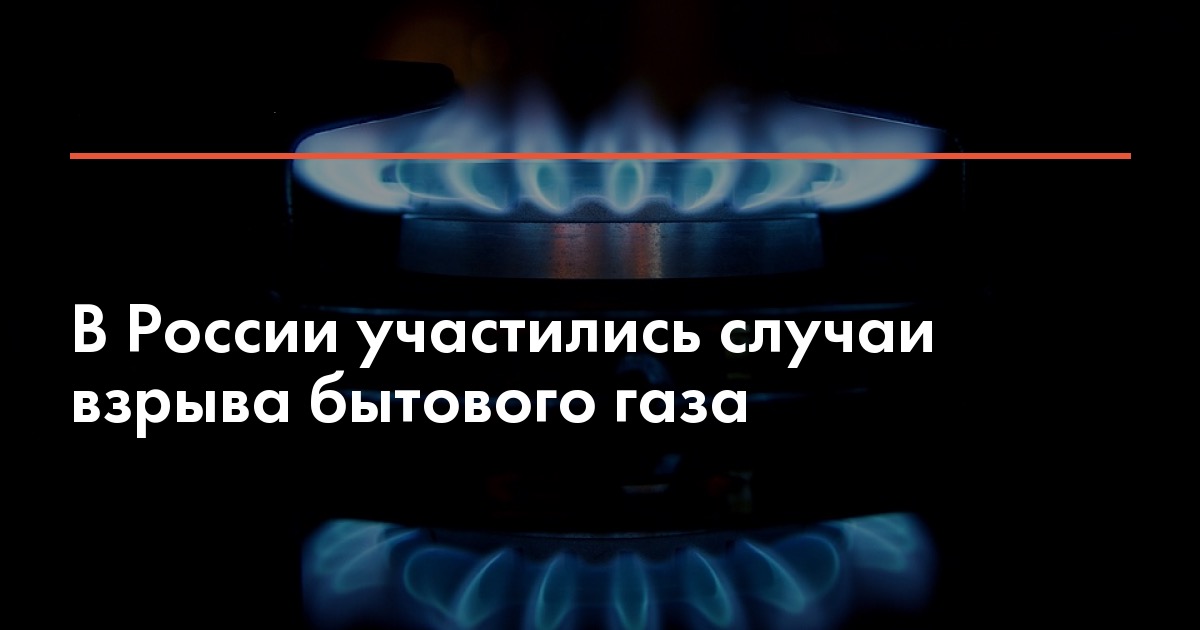 Пожарная безопасность при эксплуатации газового оборудованияНеобходимые нормы и правила эксплуатации газовых приборов часто не выполняются, так как большинство пользователей в полной мере не владеет нужными знаниями, навыками. Исправить ситуацию несложно — начать стоит с изучения правил, которые позволят существенно снизить вероятность возникновения опасных для жизни и здоровья ситуаций.- Установка и ремонт газовых приборов должны производиться только специалистами.- Исключите доступ малолетних детей к газовому оборудованию.- Не сушите белье над газом.- Периодически проветривайте помещение, где установлено газовое оборудование.Необходимо помнить, что: нельзя хранить газовые баллоны в гаражах, в квартирах, на балконах, самостоятельно подключать и отключать газовоеоборудование в квартирах, использовать газовые плиты для обогрева квартиры. 	Способы обнаружения утечки газа:На слух: в случае сильной утечки газ вырывается со свистом.По запаху: характерный запах, становится сильнее вблизи места утечки.Помните:при обнаружении запаха газа в квартире ни в коем случае не включайте и не выключайте электроосвещение и электроприборы и не пользуйтесь открытым огнем. Закройте краны газопровода, вызовите аварийную газовую службу, эвакуируйте на свежий воздух членов семьи, сообщите соседям о возникшей угрозе!В случае обнаружения пожара звоните по телефонам «01», «101» или «112», телефон газовой службы «104».ОНДПР и ПСО Красносельского района 10.09.2021